מאת:אריה גצלרארץ לידה: ישראלמנחה: זהר גצלרשם המורה: חני קרמרשם עיר ובית ספר: ישראל- בני ציון- חובבנושאי סיפור: ילדות, משפחה ובני ציון.ילדות-נולדתי בינואר 1931  בעין גנים על יד פתח תקווה שם למדתי בגן ובבית ספר יסודי עד גיל 8 משם עברנו להרצליה ובאותה שנה עברנו גם לרעננה בגלל מאורעות שהיו ב- 1936 שם סיימתי בית ספר עממי ברעננה והייתי בתנועת נוער (מחנות העולים).בסיום כיתה ח' הלכתי ללמוד בבית ספר חקלאי, מקווה ישראל.טקס העלייה לבני ציון:שנת 1947-שהגעתי לבני ציון בפעם הראשונה זה היה שהייתי בן 16 והגעתי לשם כי ההורים שלי הוזמנו כי היו בין המייסדים, היה בבני ציון שממה מוחלטת היה ארבה באותו היום שאכל את כל העשבים הירוקים. היה אורח חשוב מארצות הברית שקראו לו אבא הלל סילבר, והוא היה נציג של יהדות אמריקה. באותה תקופה האנגלים הקיפו כמה ישובים כדי לחפש נשק ובאזור הכי גבוהה בבני ציון שבוא אבא הלל סילבר נאם ראו על הכביש הראשי שיירות של הצבא האנגלי ואמר: "האנגלים יעזבו פה, ואתם תישארו לתמיד".ב-1948 הכריזו באום על הקמת מדינה יהודית ופרצה מלחמת השחרור, אני התגייסתי לפלמ"ח ובאחד הקרבות הראשונים נלחמנו בצפון בגבול לבנון, היה שם קרב שנהרגו הרבה חברים שלי וכשחזרנו לבסיס שהיה מרוחק אמרו לנו שהכריזו על הקמת מדינה וזה היה רגע מאוד מרגש.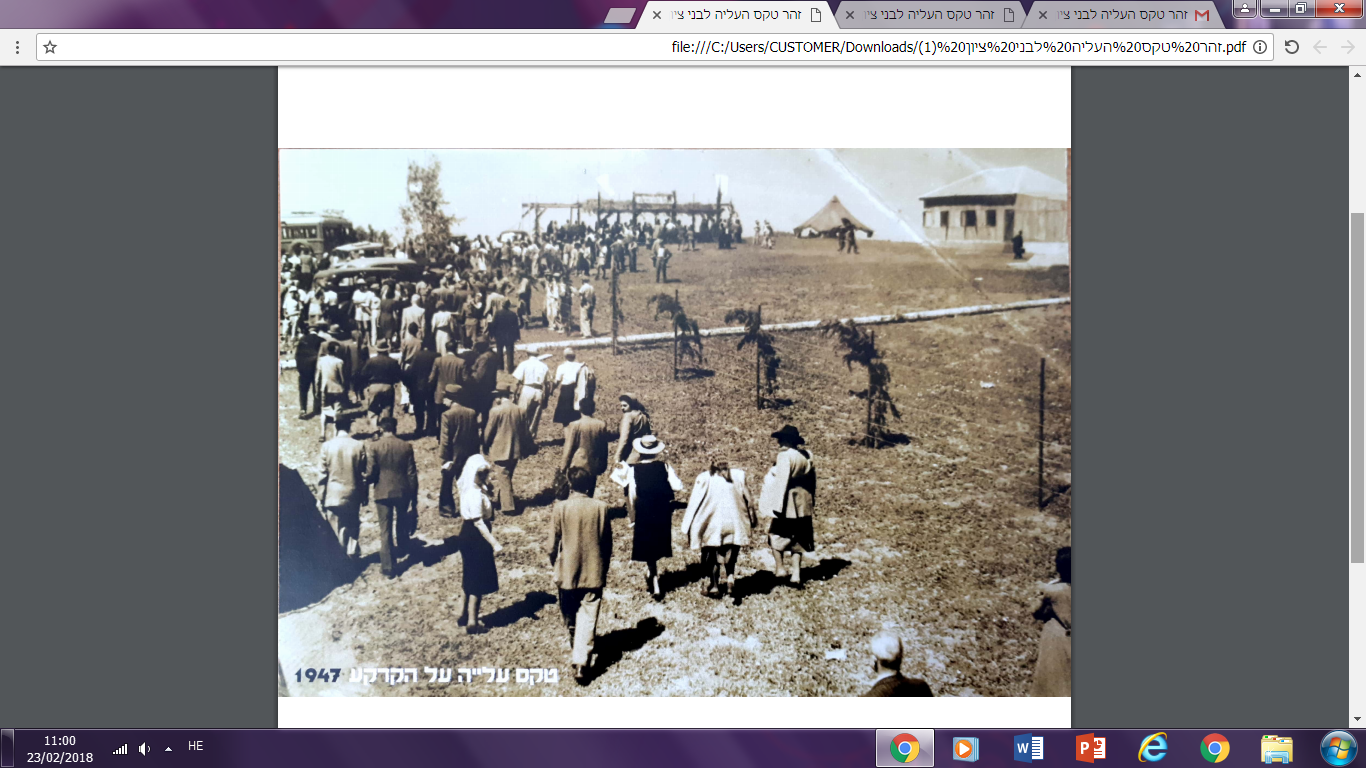 איפה הכרתי את אשתי-שנינו יצאנו להכשרה בקבוצת גבע בעמק יזרעאל, לא הכרנו וכל אחד בא מהחיים שלו.אני באתי מהפלמ"ח לאחר מלחמת השחרור וסבתא הגיעה עם שתי חברות מהתנועה בתל אביב והגענו לקיבוץ, הגעתי לביקור בגבע והגעתי כחייל ראיתי שלוש בנות מולי על המדרכה שתיים אמרו לי שלום, והשלישית הייתה סבתא לא הכרתי אותה ושאלתי לשמה היא ענתה לי נעמי, והזמנתי אותה לטייל בערב בקיבוץ גבע.הזווית האישית:סבא אריה: התוכנית חשובה מאוד והסיפורים לנכדים מהווים ויוצרים קשר בין הנכדים לסבים והסבתות, ונותנים תמונה מוחשית על ההיסטוריה המשפחתית ושל המדינה ושלנו.זהר: אני חושבת שהתוכנית מקרבת בין הנכדים לסבים והסבתות ואני נורא נהניתי לשמוע את כל הסיפורים ומאוד שמחתי שיש את התוכנית הזו בגלל שהיא חשובה ומקרבת ביני לבין סבתא וסבא.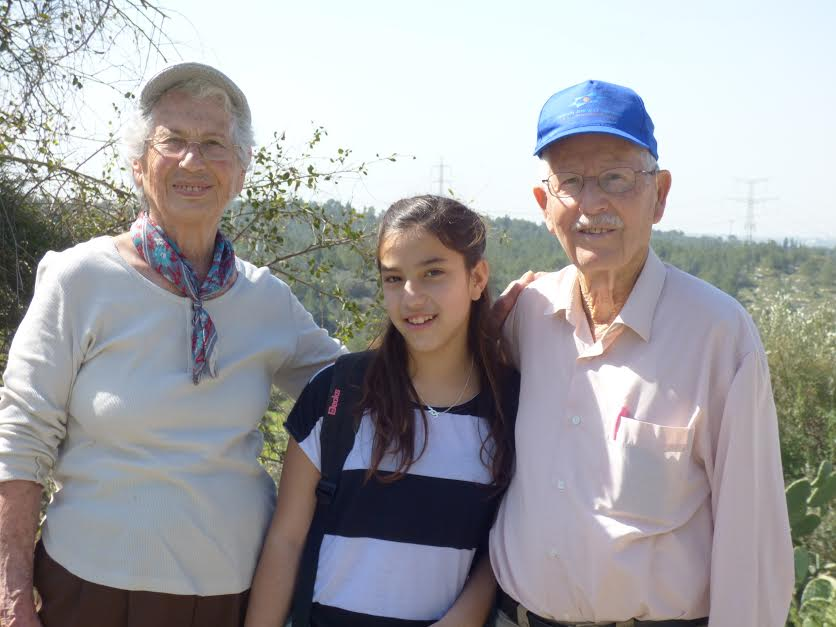 